Por favor, enviar antes del 8 de noviembre       por email a: SOCIEDAD ESPAÑOLA DE MEDICINA DEL DEPORTETELF: +00 34 976 024509Correo electrónico: femede@femede.esNOMBRE:__________________________ APELLIDOS:_________________________________________TELÉFONO:__________________________  TELÉFONO MÓVIL:_______________________  CORREO ELECTRÓNICO: ______________________________________________________INSTITUCIÓN:_________________________TITULACIÓN: __________________________
TOTAL POR PERSONA: __________ Euros*       	Es necesaria acreditación. Sin certificación se cobrará la cuota general.FORMAS DE PAGO	A/. TARJETA DE CREDITO: Autorizo a SEMED/FEMEDE a cargar la cantidad de ____________________Euros mediante mi tarjeta:  Tipo de tarjeta: _______________________________           	   	                     TITULAR: _____________________________________________________________________Nº. TARJETA: __________________________________________________________________FECHA DE CADUCIDAD: __________________________________________________________ 	
CV2 (dígitos del reverso de la tarjeta):____________________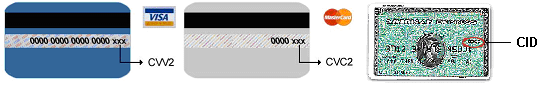 (FIRMA DEL TITULAR. OBLIGATORIO) Con mi firma, confirmo que he leído y aceptotodas las condiciones de este formulario.B/. TRANSFERENCIA BANCARIA: (IMPRESCINDIBLE MANDAR COPIA DE TRANSFERENCIA POR CORREO ELECTRÓNICO), indicando obligatoriamente Nombre y apellidos del INSCRITO – JJ ZARAGOZA20.TITULAR: Sociedad Española de Medicina del Deporte.BANCO: CaixaBank - nº Cuenta: IBAN ES13 2100 2259 4502 0022 3944Los pagos se efectuarán en €uros, libres de tasas y comisiones bancarias para el receptor.Nota: En caso de precisar factura deberán facilitarse a la Sociedad Española de Medicina del Deporte los datos fiscales para su elaboración, hasta el 10 de diciembre de 2020.  TELEMÁTICAS(NO PRESENCIALES)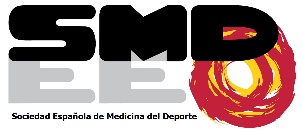 DERECHOS DE INSCRIPCIÓN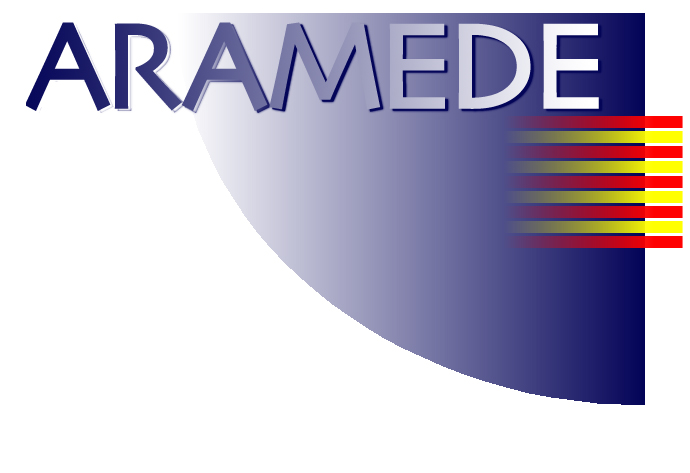 Tasas de inscripciónAntes del 30/10/2020Después de 30/10/2020Cuota General60,00 €75,00 €Miembros SEMED50,00 €60,00 €Médicos MIR, doctorandos y becarios de investigación*40,00 €50,00 €